Технологическая карта урокаМатематикаКласс: 2Тема урока: Квадрат. ЗакреплениеЦель урока: уметь находить квадрат среди других геометрических фигур; уметь формулировать учебную задачу урока, упражняться в построении квадрата при помощи линейки и модели прямого угла; закреплять знание письменных приёмов вычислений.Планируемы результаты:личностные: учебно-познавательный интерес  к новому учебному материалу и  способам решения новой задачи, закрепление     материала, развитие самооценки и самоанализа.            предметные: учащиеся научатся соотносить реальные  предметы и их элементы с изученными геометрическими  фигурами; выполнять чертёж квадратаТип урока: Закрепление ранее изученного материалаОборудование: учебник М.И Моро, 2 классЭтап Урока. Методы и приемыХрон-ажДеятельность учителяДеятельность учащихсяУУДОрганизационный.3Проверка готовности к уроку: внешний вид, порядок на рабочем столе, наличие тетрадей.Здравствуйте ребята, меня зовут Мария Юрьевна. Сегодня я у вас проведу урок математики.Организуют рабочий стол, проверяют внешний вид.Р: учитывать выделенные учителем действия. Л: самооценка, самоконторольАктуализация знанийПрактический, словесный: беседа.5Откройте тетради, запишите число, классная работа.Прописываем цифру 2- Перед вами цепочки примеров. Считаем по «цепочке».20 – 4 + 3 – 6 + 37 – 50 + 8 = □  19 – 8 + 40 – 10 + 25 – 3 – 4 = □  Устный счет:1.Найти разность 12 и 32.К сумме чисел 7и 3 прибавить 33.8 увеличить на 64.уменьшаемое 24-вычитаемое10,найти разность.5.Какое число больше 10 на 7?6.Одна открытка стоит 5 руб. Сколько стоит 3 такие открытки?7.Увеличить 54 на 6.На доске геометрические фигуры- Уберите лишнюю фигуру. (Учащиеся убирают круг, так как это фигура, не имеющая углов). - Уберите лишнюю фигуру. (Учащиеся убирают треугольник, так как это фигура, имеет три угла, а все остальные по четыре).- Уберите лишнюю фигуру. (Учащиеся убирают трапецию, так как это фигура, не имеет прямых углов, а все остальные фигуры  - с прямыми углами. В результате на доске остаются два квадрата и один прямоугольник).- Посмотрите на геометрические фигуры, которые остались на доске. Чем они похожи? (4 стороны, 4 угла, все углы прямые).- Ученик выходит к доске и при помощи модели прямого угла доказывает ответ.- Можно ли назвать квадрат прямоугольником? (Можно).- Чем отличается прямоугольник от квадрата? (У прямоугольника соседние стороны, то есть смежные – разные, а у квадрата – все стороны одинаковые).- Уберите лишнюю фигуру. (Учащиеся убирают прямоугольник).- Какие фигуры остались? (Квадраты).Слушают учителяЗаписывают в тетради число, класс.работа.Прописывают цифру 2Устный счетОтвечают на вопросы.Решают задание.Отвечают на вопросыП: использование знаково-символических средств.П: владеть общими приемами вычислений.К: аргументация своего мнения и позиции.П:  Выявление затруднения в собственной деятельности. Открытие нового способа действия.Ориентация в собственной системе знаний. ( Что я уже знаю?)П: анализ, синтез, сравнение, обобщение, аналогия.Постановка учебной задачи. Словесный: беседа.10- Как вы думаете, какая будет тема нашего урока? - Какие цели перед собой поставим?Отвечают на вопросыП:  Выявление затруднения в собственной деятельности. Открытие нового способа действия.Ориентация в собственной системе знаний. ( Что я уже знаю? И какой новый способ могу открыть. )Первичное закрепление.Практический: самостоятельная работа по учебнику. Словесный: беседа.20Читаем задачу. В городе Квадрат 30 жителей, а в городе Ромб на 4 меньше. Сколько жителей в двух городах? - О чем говориться в задаче? (О городах. ) - Сколько городов? (Два города: Квадрат и Ромб.) - Сколько начертим отрезков? (Мы начертим 2 отрезка.) На доске ученик составляет схематический чертеж к решению задачи. - Что мы знаем о количестве жителей в городе Прямоугольник? (Жителей 30.) - Что нам известно о жителях города Ромб? (Жителей города Ромб на 4 меньше, чем в городе Квадрат.) - Какой вопрос в задаче? ( Сколько жителей в двух городах?) - Сколько действий в задаче? ( В задаче два действия.) - Ребята, которые знают ход решения, могут приступить к решению. Первым трем поставим отметки. - Продолжаем анализ задачи. - Можем ли мы сразу ответить на вопрос задачи? (Нет.) - Почему? (Нам не известно количество жителей в городе Ромб) - Можем ли мы узнать количество жителей в городе Ромб? (Да.) - Каким действием? (Вычитанием.) На доске: 1) – 2) + - Как узнать, сколько жителей в двух городах? - Каким действием? (Сложением.) - Приступаем к решению. - Поднимите руки, кто не понял, как решать задачу? - Какой ответ? (56 жителей в двух городах)На доске: 1) 30 – 4 =26 (ж.) – в городе Ромб. 2) 30 + 26 = 56 (ж.) Ответ: 56 жителей в двух городах. - Поднимите руку у кого такое решение. - Молодцы! ФизкультминуткаПридвиньте к себе следующую карточку. Вы работаете в парах.1) Закрасьте все прямоугольники на чертеже. Назовите № тех геометрических фигур, которые вы закрасили (2,4, 3, 11, 7, 6.)2) Выпишите в свободные клетки № , где изображены квадраты. Назовите их.2) 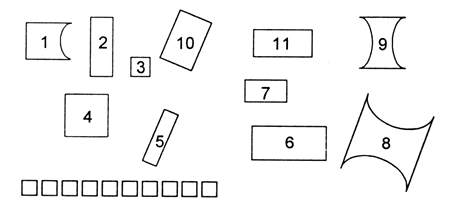 Молодцы. Сейчас открываем учебник на странице 35, прочитайте задание №4- Что нужно выполнить?- Как вы будете делать проверку? Приступайте к выполнению. Один ученик у доски.- Сейчас поменяйтесь с соседом тетрадями и давайте сверим с доской.- Кто допустил 1 ошибку?- Кто не одной?Работают учебником.Отвечают на вопросы, решают задачу.Отвечают на вопросы.Работают в парах.Работают по учебнику.Л: строят предметную модель описанной ситуации. П: строить логическую цепь рассуждений.Л: использовать знания в учении и в повседневной жизни.П:  Выявление затруднения в собственной деятельности. Открытие нового способа действия.Ориентация в собственной системе знаний. ( Что я уже знаю?П: строить логическую цепь рассуждений.Л: использовать знания в учении и в повседневной жизни.П:  Выявление затруднения в собственной деятельности. Открытие нового способа действия.П: строить логическую цепь рассуждений.Л: использовать знания в учении и в повседневной жизни.К: выражение своих мыслей с достаточной полнотой и точностьИтог урокаСловесный: беседа.5- Какую цель ставили в начале урока?- Достигли ли этой цели?- Какую фигуру сегодня проходили?- Что такое квадрат?Ответы на вопросы.Подводят итог урока.К: выражение своих мыслей с достаточной полнотой и точность. П: контроль и оценка процесса и результатов деятельности. К: выражение своих мыслей с достаточной полнотой и точность. Л: самооценка знаний